ЧЕРКАСЬКА МІСЬКА РАДА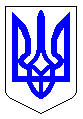 ЧЕРКАСЬКА МІСЬКА РАДАВИКОНАВЧИЙ КОМІТЕТРІШЕННЯВід 30.04.2024 № 606Відповідно до підпункту 1 пункту «а» частини першої  статті 34 та частини першої статті 52 Закону України «Про місцеве самоврядування в Україні», рішення Черкаської міської ради від 28.09.2023 № 47-34 «Про затвердження міської соціальної програми «Турбота» на 2024-2028 роки», з метою реалізації державної політики у сфері соціального захисту населення та врегулювання порядку відшкодування витрат за надані окремим категоріям громадян м. Черкаси пільги з послуг зв’язку за рахунок коштів бюджету Черкаської міської територіальної громади, розглянувши пропозиції департаменту соціальної політики Черкаської міської ради, виконавчий комітет Черкаської міської радиВИРІШИВ:Затвердити в новій редакції порядок відшкодування витрат за надані окремим категоріям громадян м. Черкаси пільги з послуг зв’язку за рахунок коштів  бюджету Черкаської міської територіальної громади, що додається.Визнати таким, що втратило чинність рішення виконавчого комітету Черкаської міської ради від 29.10.2019 № 1171 «Про затвердження порядку відшкодування витрат за надані окремим категоріям громадян м. Черкаси пільги з послуг зв’язку за рахунок коштів міського бюджету».3. Контроль за виконанням рішення покласти на заступника директора департаменту – начальника управління розвитку соціальної сфери департаменту соціальної політики Черкаської міської ради Ніконенко Ю. В.Міський голова						                Анатолій БОНДАРЕНКО       Додаток ЗАТВЕРДЖЕНОрішення виконавчого комітетуЧеркаської міської радивід _____________ № _______Порядоквідшкодування витрат за надані окремим категоріям громадян м. Черкаси пільги з послуг зв’язку за рахунок коштів бюджету Черкаської міської територіальної громадиЗагальні положення.1.1. Цей Порядок визначає механізм відшкодування витрат за надані окремим категоріям громадян м. Черкаси пільги з послуг зв’язку за рахунок коштів бюджету Черкаської міської територіальної громади (далі - Порядок).1.2.  Пільгою з послуг зв’язку є знижка на абонентну плату за користування телефоном та на встановлення телефонів окремим категоріям громадян.1.2.1. Перелік категорій громадян, які мають право знижки на абонентну плату за користування телефоном відповідно до законодавства: особи, на яких поширюється дія Закону України "Про статус ветеранів війни, гарантії їх соціального захисту"; особам, які мають особливі заслуги перед Батьківщиною; вдовам (вдівцям) та батькам померлих (загиблих) осіб, які мають особливі заслуги перед Батьківщиною; постраждалим учасникам Революції Гідності; особам, які мають особливі трудові заслуги перед Батьківщиною; вдовам (вдівцям) та батькам померлих (загиблих) осіб, які мають особливі трудові заслуги перед Батьківщиною; жертвам нацистських переслідувань;ветеранам військової служби; ветеранам органів внутрішніх справ; ветеранам Національної поліції; ветеранам податкової міліції; ветеранам державної пожежної охорони; ветеранам Державної кримінально-виконавчої служби; ветеранам служби цивільного захисту; ветеранам Державної служби спеціального зв’язку та захисту інформації України; особам, звільненим з військової служби, які стали особами з інвалідністю під час проходження військової служби; реабілітованим громадянам, які стали особами з інвалідністю внаслідок репресій або є пенсіонерами; громадянам, які постраждали внаслідок Чорнобильської катастрофи 1,2 категорій; дружинам (чоловікам) та опікунам (на час опікунства) дітей померлих громадян, смерть яких пов’язана з Чорнобильською катастрофою; багатодітним сім’ям, дитячим будинкам сімейного типу та прийомним сім’ям, в яких не менше року проживають відповідно троє або більше дітей, а також сім’ям (крім багатодітних сімей), в яких не менше року проживають троє і більше дітей, враховуючи тих, над якими встановлено опіку чи піклування (за умови, якщо розмір середньомісячного сукупного доходу сім’ї в розрахунку на одну особу за попередні шість місяців не перевищує величини доходу, який дає право на податкову соціальну пільгу у порядку, визначеному Кабінетом Міністрів України).1.2.2.  Перелік категорій громадян, які мають право знижки на встановлення телефонів відповідно до законодавства:особи, на яких поширюється дія Закону України "Про статус ветеранів війни, гарантії їх соціального захисту";особам, які мають особливі заслуги перед Батьківщиною;особам, які мають особливі трудові заслуги перед Батьківщиною;жертвам нацистських переслідувань;особам, звільненим з військової служби, які стали особами з інвалідністю під час проходження військової служби; реабілітованим громадянам, які стали особами з інвалідністю внаслідок репресій або є пенсіонерами; громадянам, які постраждали внаслідок Чорнобильської катастрофи 1,2 категорій.1.3. Головним розпорядником коштів, передбачений бюджетом Черкаської міської територіальної громади для відшкодування витрат за надані окремим категоріям громадян м. Черкаси пільги з послуг зв’язку, є департамент соціальної політики Черкаської міської ради (далі – департамент).2. Відшкодування витрат за надані пільги надавачу послуг зв’язку .2.1. Відшкодування за надані пільги підприємству – надавачу послуг зв’язку здійснюється за рахунок коштів бюджету Черкаської міської територіальної громади в межах затверджених асигнувань.2.2. Надавач послуг зв’язку до 15 числа місяця, наступного за звітним, подає до департаменту розрахунок видатків на відшкодування витрат, пов'язаних з наданням пільг та акти звіряння розрахунків за надані населенню послуги, на які надаються пільги. 2.3. Департамент після отримання розрахунку видатків на відшкодування витрат, пов'язаних з наданням пільг проводить звірку пільговиків, що включені в розрахунок.У разі відсутності інформації про пільговика або виявлення розбіжностей щодо розміру пільг департамент не проводить розрахунків, які стосуються виявлених розбіжностей, до уточнення цієї інформації. У випадку неможливості проведення звірки пільговиків – відшкодування коштів здійснюється на підставі інформації (розрахунків), підготовленої надавачем послуг. У випадку поновлення можливості проведення звірки пільговиків – департамент забезпечує її проведення включаючи періоди, в яких вона не проводилась. За результатами звірки департамент  здійснює повний розрахунок з надавачем послуг.2.4. Підставою для здійснення відшкодування витрат за надані пільги є договір між департаментом та надавачем послуг зв’язку та подані надавачем послуг зв’язку до департаменту документи, зазначені у пункті 2.2.Надавач послуг зв’язку несе повну відповідальність за достовірність наданих розрахунків.Виконавчому комітетуоЧеркаської міської радиПояснювальна запискадо проєкту рішення виконавчого комітету Черкаської міської ради «Про затвердження порядку відшкодування витрат за надані окремим категоріям громадян м. Черкаси пільги з послуг зв’язку за рахунок коштів бюджету Черкаської міської територіальної громади»Відповідно до рішення Черкаської міської ради від 28.09.2023 № 47-34 «Про затвердження міської соціальної програми «Турбота» на 2024-2028 роки» просимо погодити та винести на розгляд виконавчого комітету Черкаської міської ради проєкт рішення «Про затвердження порядку відшкодування витрат за надані окремим категоріям громадян м. Черкаси пільги з послуг зв’язку за рахунок коштів бюджету Черкаської міської територіальної громади»  в новій редакції.Косенко Зоя 31 99 83Про затвердження порядку відшкодування витрат за надані окремим категоріям громадян           м. Черкаси пільги з послуг зв’язку за рахунок коштів бюджету Черкаської міської територіальної громадиЗаступник директора департаменту-начальник управління соціальної допомоги та компенсаційних виплат департаменту соціальної політики Черкаської міської ради         Катерина БІНУСОВАЗаступник директора департаменту-начальник управління соціальної допомоги та компенсаційних виплат департаменту соціальної політики Черкаської міської радиКатерина БІНУСОВА